Messe pour le 6e dimanche (B) 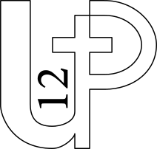 13-14 février 2021Chant d’entrée : 	Ne craignez pas (G 139) ouChantez, priez, célébrez le Seigneur (A 40-73)Cél. Au nom du Père, et du Fils, ...       La grâce de Jésus ...Mot de bienvenueLa lèpre : une maladie contagieuse dont nos régions sont épargnées depuis bien longtemps. Toutefois, l’épidémie de Covid-19 nous a permis de mieux comprendre la situation de ceux qui sont contraints à l'isolement, de ceux qui craignent de tomber malades, de la frustration due aux contacts limités pour dire son affection. Ces maladies graves, qui sont contagieuses, sont de bonnes images pour évoquer le péché : il sépare, il se propage, il empêche de vraies relations, il provoque l'angoisse. Le Christ vient nous libérer du péché et sous le signe de la guérison d'un lépreux il inaugure un monde nouveau. Accueillons sa parole qui réconcilie et qui éclaire notre route afin de rendre grâce à Dieu notre Père. Dans cette eucharistie, allons à lui avec tout ce que nous sommes, car aujourd'hui encore, il veut nous guérir et nous purifier.  Seigneur Jésus, toi qui rejoins tout homme atteint par le mal, béni sois-tu et prends pitié de nous. R/Ô Christ, toi qui te charges de nos fautes, béni sois-tu et prends pitié de nous. R/Seigneur, toi qui guéris tous les pécheurs, béni sois-tu et prends pitié de nous. R/Cél. : Que Dieu tout-puissant nous fasse miséricorde…GloriaPrière d'ouvertureCél. Dieu qui veut habiter les cœurs droits et sincères, donne-nous de vivre selon ta grâce, alors tu pourras venir en nous pour y faire ta demeure. Par Jésus Christ...Introduction à la première lecture (Lévites 13,1-2.45-46) :Pour aider à la compréhension de l’évangile de ce dimanche, la première lecture présente la situation des lépreux à cette époque et les prescriptions de la Loi de Moïse à leur sujet.Le Seigneur parla à Moise et à son frère Aaron, et leur dit : « Quand un homme aura sur la peau une tumeur, une inflammation ou une pustule, qui soit une tache de lèpre, on l’amènera au prêtre Aaron ou à l’un des prêtres de ses fils. Le lépreux atteint d’une tache portera des vêtements déchirés et les cheveux en désordre, il se couvrira le haut du visage jusqu’au lèvres, et il criera : ‘’Impur ! Impur ! ‘’ Tant qu’il gardera cette tache, il sera vraiment impur. C’est pourquoi il habitera à l’écart, son habitation sera hors du camp. ».  – Parole du Seigneur.Psaume 31 ou chant de méditation : Ta nuit sera lumière de midi (G 212)Introduction à la seconde lecture (1 Cor 10, 31 – 11,1) :Si saint Paul se présente lui-même comme un modèle pour les Corinthiens, c'est qu'il ne fait pas de différence entre les hommes, qu'ils soient juifs, croyants ou non. C'est un appel à se conduire comme le Christ.Frères, tout ce que vous faites : manger, boire, ou toute autre action, faites-le pour la gloire de Dieu. Ne soyez un obstacle pour personne, ni pour les Juifs, ni pour les païens, ni pour l’Église de Dieu. Ainsi, moi-même, en toute circonstance, je tâche de m’adapter à tout le monde, sans chercher mon intérêt personnel, mais celui de la multitude des hommes, pour qu’ils soient sauvés. Imitez-moi, comme moi aussi j’imite le Christ.  - Parole du Seigneur.Alléluia, évangile (Marc 1, 40-45), homélie et CredoEn ce temps-là, un lépreux vint auprès de Jésus ; il le supplia et, tombant à ses genoux, lui dit : « Si tu le veux, tu peux me purifier. » Saisi de compassion, Jésus étendit la main, le toucha et lui dit : « Je le veux, sois purifié. » À l’instant même, la lèpre le quitta et il fut purifié. Avec fermeté, Jésus le renvoya aussitôt en lui disant : « Attention, ne dis rien à personne, mais va te montrer au prêtre, et donne pour ta purification ce que Moïse a prescrit dans la Loi : cela sera pour les gens un témoignage. » Une fois parti, cet homme se mit à proclamer et à répandre la nouvelle, de sorte que Jésus ne pouvait plus entrer ouvertement dans une ville, mais restait à l’écart, dans des endroits déserts. De partout cependant on venait à lui. Prière universelleCél. 	Prions avec confiance aux intentions du monde entier. A l'image du lépreux, tantd'hommes et de femmes attendent une parole, un geste qui leur redonnent espoir… Confions-les à la miséricorde de Dieu.Jeudi dernier avait eu lieu la Journée mondiale des malades. Prions pour eux et pour ceux qui les soignent, les professionnels et les proches qui manifestent leur soutien au quotidien : qu'ils soient inspirés de la même charité que le Christ. R/Être lépreux, c'était subir l'humiliation des humains qui se croyaient purs. Prions pour ceux qui, dans notre Église, jugent hâtivement les chrétiens en situation d’échec, conjugal ou familial. Avec compassion, prions le seigneur. R/Être lépreux, c'était porter sur soi les marques visibles de la honte. Prions pour les femmes victimes de violence et qui ne lèvent pas la voix par crainte d'être mal jugées. Avec le pape François, prions le seigneur. R/Être lépreux, c'était être marqué par les stigmates du péché. Prions pour ceux qui, pour avoir dénoncé l'injustice, sont exclus de leur famille, de la société. Avec persévérance, prions le Seigneur. R/Être lépreux, c'était courir le risque d'être mal-aimé. En ce jour de la Saint-Valentin, prions pour les couples de notre communauté paroissiale, pour ceux qui peinent à s'aimer ou à s'entendre. Avec audace, prions le Seigneur. R/Cél. 	Dieu notre Père, aucune lèpre, aucune faute, aucune souffrance ne peuvent t'éloigner de nous. Pose sur nous ton regard de tendresse et daigne exaucer nos prières, par Jésus le Christ, notre Seigneur. Amen.Chant après la communion : 	Laisserons-nous à notre table ? (E 161) ouTournés vers l’avenir (K 238)Prière après la communionCél. Tu nous as donné, Seigneur, de goûter aux joies du ciel : fais que nous ayons toujours soifs des sources de la vraie vie. Par Jésus...